LAPORAN KEGIATANPENGABDIAN KEPADA MASYARAKAT TAHUN 2021PROGRAM KEMITRAAN MASYARAKAT UPAYA PENINGKATAN PENGETAHUAN MASYARAKAT DALAM MENCEGAH TERJADINYA KOMPLIKASI HIPERTENSI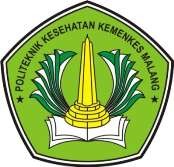 Oleh :Ns. Tunik, S.Kep.,M.KepNs. Elok yulidaningsih, S.Kep.,M.Kep.Yuyun Putri M., M.Pd.KEMENTERIAN KESEHATAN RI POLITEKNIK KESEHATAN KEMENKES MALANGMALANG 2021Halaman Pengesahan Program Kemitraan MasyarakatJudul PKM	: Program Kemitraan Masyarakat Upaya Peningkatan Pengetahuan Masyarakat Dalam Mencegah Terjadinya Komplikasi HipertensiNama Mitra Program PKM   : Puskesmas KaranganKetua Tim Pengusul	:Ketua Tim	: Tunik, S.Kep.,Ns.,M.Kepb.   NIDN	3425028301Jabatan/Golongan : JFUJurusan/Prodi	: Keperawatan/D3 Keperawatan TrenggalekPoltekkes kemenkes: MalangBidang keahlian	: KMBAlamt kantor	: Jln. Dr.Soetomo no.05 TrenggalekAnggota Tim PengusulJumlah Anggota	2Nama Anggota 1 : Elok Yulidaningsih, S.Kep.,Ns.,M.KepNama Anggota 2 : Yuyun Putri M., M.PdJumlah mahasiswa terlibat : 3h. Alamat kantor	: Jln. Dr.Soetomo no.05 TrenggalekLokasi Kegiatan Mitra :Wilayah Mitra (Desa) : KaranganKabupaten	: TrenggalekPropinsi	: Jawa TimurJarak PT ke Lokasi : ± 15 kmAlamat	: Jln. Raya Karangan-PacitanLuaran Yang di Hasilkan : Publikasi ilmiahJangka Waktu Pelaksanaan : 1 tahun 8. Biaya Total	: 19.000.000Mengetahui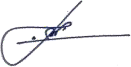 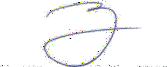 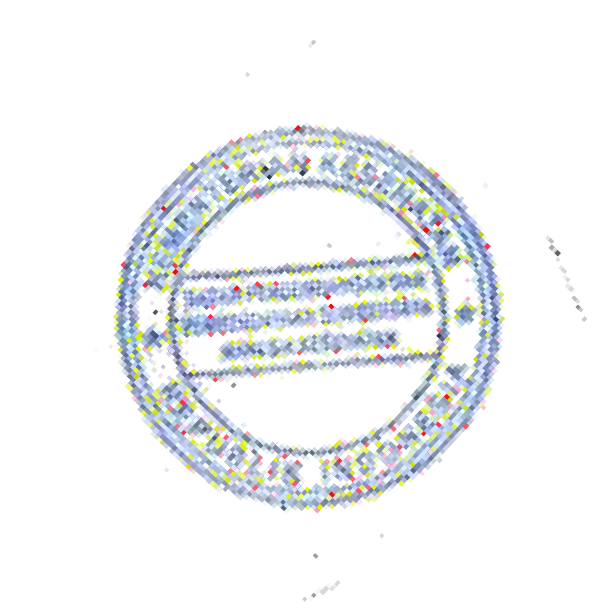 Kepala Pusat Penelitian dan Pengabdian Kepada Masyarakat Poltekkes Kemenkes MalangSri Winarni, S.Pd.M.Kes NIP. 19641016 198603 2 005Mengetahui,Trenggalek, 31-08-2020Ketua Tim pengusul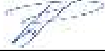 Ns.Tunik, S.Kep.,M.Kep NIP. 919830225201901201Direktur Poltekkes Kemenkes MalangBudi Susatia, S.Kp.M.Kes NIP. 196503181988031002RINGKASANPenyakit hipertensi merupakan salah satu penyakit kronis yang banyak diderita oleh masyarakat di wilayah kerja Puskesmas Karangan. Program penyakit kronis Puskesmas karangan menyebutkan hipertensi menempati urutan pertama penyakit kronis pada masyarakat usia dewasa dan lansia. Penyakit stroke yang merupakan salah satu komplikasi hipertensi juga banyak terjadi di wilayah kerja Puskesmas karangan. Pada masa pandemi kader memiliki peran sangat penting disaat masyarakat takut melakukan kunjungan ke layanan kesehatan, sehingga kader diharapkan aktif untuk berperan dalam mengatasi masalah yang dialami oleh penderita, termasuk dalam mencegah munculnya komplikasi hipertensi. kegiatan pengabmas ini bertujuan untuk meningkatkan pengetahuan, pemahaman dan juga ketrampilan kader dalam upaya pencegahan komplikasi penyakit hipertensi.Metode pengabdian masyarakat ini adalah pre dan post test, penyuluhan, pelatihan (pelatihan cara mengukur tekanan darah, pelatihan cara melakukan penyuluhan) kepada para kader, serta pembagian tensimeter kepada kader. Jumlah kader yang menjadi sasaran dalam kegiatan pengabdian masyarakat ini 25 kader dari beberapa desa di wilayah kerja Puskesmas Karangan.Hasil dari pengabdian masyarakat berdasarkan observasi dan evaluasi adalah peningkatan pengetahuan kader tentang hipertensi dan komplikasinya, kader memiliki ketrampilan dalam melakukan pengukuran tekanan darah, kader mengetahui cara memberikan informasi pada masyarakat yang berhubungan dengan hipertensi, kader mengetahui cara mencegah komplikasi dengan latihan/aktivitas senam.Pengabdian kepada masyarakat berupa pelatihan dan penyuluhan yang dilakukan di wilayah Puskesmas Karangan secara umum memberikan manfaat pada kader dan masyarakat. Kader memiliki motivasi untuk memberikan informasi pada penderita untuk melakukan pencegahan hipertensi, serta bersedia untuk melakukan pengukuran tekanan darah bagi penderita yang tidak dapat melakukan kunjungan ke puskesmas.PRAKATAPuji syukur kami panjatkan kepada Allah SWT, karena berkat rahmat- Nya kami dapat melaksanakan kegiatan pengabdian kepada masyarakat ini dengan baik. Kegiatan pengabdian kepada masyarakat ini dilaksanakan dalam bentuk pemberdayaan masyarakat yaitu pembentukan upaya pencegahan komplikasi hipertensi di wilayah kerja Puskesmas Karangan Kabupaten Trenggalek pada tahun 2019.Dalam pelaksanaan kegiatan ini banyak pihak yang telah memberikan bantuan dukungan dan juga peran, untuk itu kami sampaikan rasa terima kasih kepada yang terhormat:Direktur Poltekkes Kemenkes Malang atas kesempatan dan fasilitas yang diberikan kepada kami untuk melakukan kegiatan pengabdian masyarakat.Ketua Jurusan Keperawatan atas kesempatan yang diberikan kepada kami untuk melakukan kegiatan pengabdian kepada masyarakat.Ketua Prodi D3 Keperawatan Kampus Trenggalek yang telah memberikan kesempatan kepada kami untuk melaksanakan kegiatan pengabdian kepada masyarakatKepala Puskesmas Karangan yang telah memberikan kesempatan kepada tim untuk melakukan kegiatan pengabdian kepada masyarakatPemegang program penyakit kronis di Puskesmas Karangan atas waktu dan tenaga yang telah diberikan untuk terlaksananya kegiatan pengabdian masyarakat.Semua pihak yang tidak dapat kami sebutkan satu persatu.Kami mengharapkan kritik dan saran untuk perbaikan kegiatan pengabdian masyarakat di masa yang akan datang.Trenggalek, September 2021Ketua Tim PengabmasDAFTAR ISISampul ................................................................................................	iiHalaman Pengesahan ...........................................................................	iiiRingkasan ...........................................................................................	ivPrakata.................................................................................................	vDaftar Isi..............................................................................................	vi BAB 1: PENDAHULUANA. Latar Belakang .........................................................................	1 BAB 2 : TARGET DAN LUARANA.   Target.......................................................................................	2B.   Luaran......................................................................................	3BAB 3 : METODE PELAKSANAANA.   Tujuan Kegiatan .......................................................................	4B.   Metode Pengabdian ..................................................................	5C.   Tempat dan waktu ....................................................................	7D. Alat dan Bahan Yang di Butuhkan............................................	8BAB 4 : HASIL DAN LUARAN YANG DICAPAI ............................	9 A. Hasil yang dicapai ...................................................................	9B.   Luaran ......................................................................................		12 BAB 5 : KESIMPULAN DAN SARAN ..............................................		13 A.   Kesimpulan ..............................................................................	13B.   Saran .......................................................................................	13 DAFTAR PUSTAKALAMPIRAN-LAMPIRANDAFTAR LAMPIRANLampiran 1	: ManuskripLampiran 2	: Modul/Materi Lampiran 3	: foto kegiatan Lampiran 4	: presensi kegiatanBAB 1 PENDAHULUAN1.1 Latar BelakangPrioritas nasional pada sektor kesehatan adalah pembangunan kesehatan untuk peningkatan derajat kesehatan dan gizi masyarakat. Ada empat program pada prioritas nasional tersebut yakni: 1) Penguatan promotif dan preventif melalui Gerakan Masyarakat Hidup Sehat. 2) Peningkatan akses dan mutu pelayanan kesehatan. 3) Mempercepat perbaikan gizi masyarakat. 4) Meningkatkan pelayanan keluarga berencana dan kesehatan reproduksi.Penyakit hipertensi merupakan penyakit yang banyak terjadi di masyarakat, bahkan karena penyakit ini sering dialami oleh masyarakat, maka masyarakat sering lalai bahwa penyakit ini dapat menimbulkan masalah yang serius dan mengancam jiwa. Hal ini dapat terjadi karen asalah satunya penyakit ini sering tidak menimbulkan gejala atau pemahaman masyarakat tentang penyakit ini masih kurang. Angka kejadian hipertensi yang tinggi dan angka kejadian stroke yang tinggi yang merupakan komplikasi dari hipertensi menjadi bukti bahwa pemahaman masyarakat tentang pencegahan dan penanganan hipertensi masih perlu ditingkatkan.Program-program kegiatan di Puskesmas dalam pencegahan dan penanganan penyakit kronis dimana salah satunya adalah penyakit hipertensi sudah dilaksanakan dengan baik, hanya saja kemungkinan program tersebut belum menjangkau sepenuhnya di seluruh masyarakat. Diperlukan kerjasama antara tenaga kesehatan dengan masyarakat dalam upaya peningkatan pengetahuan dan pencegahan komplikasi dari penyakit ini.. Berdasarkan uraian tersebut, maka yang akan dilaksanakan dalam Pengabdian Kepada Masyarakat ini adalah upaya peningkatan pengetahuan masyarakat dalam mencegah terjadinya komplikasi hipertensi di Desa Karangan wilayah kerja Puskesmas Karangan.BAB 2 TARGET DAN LUARANTARGETPada kegiatan pengabmas ini target kegiatan yang dilakukan adalah:Sosialisasi kegiatan yang akan dilakukan di Desa karangan wilayah kerja Puskesmas Karangan. Langkah-langkah kegiatan :Sosialisasi rencana kegiatan dengan pihak puskesmas karanganSosialisasi rencana kegiatan yang akan dilaksanakan dengan pihak desa karanganMenentukan jadwal kegiatan yang akan dilaksanakanPengukuran tekanan darah dan evaluasi pemahaman masyarakat tentang penyakit hipertensi dengan menggunakan kuesionerLangkah-langkah kegiatan:Menyiapkan bahan dan media yang digunakan dalam kegiatanMempersiapkan pre-test untuk masyarakat tentang pemahaman terhadap penyakit hipertensiMelakukan pengukuran tekanan darah terhadap masyarakat/pesertaMemberikan penyuluhan kesehatan pada peserta tentang penyakit hipertensi.Menyampaikan hasil dan merencanakan tindak lanjutMelakukan pelatihan pada kader tentang cara melakukan pengukuran pengukuran tekanan darah dan cara memberikan informasi tentang hipertensi pada masyarakatLangkah-langkah kegiatan :Melakukan persiapan untuk melakukan pendidikan kesehatan seperti menyiapkan leaflet, lembar balik dan media penyuluhan yang lainnyaMelakukan persiapan penyampai materi dalam pendidikan kesehatan yang akan dilakukanMelakukan pelatihan pada kader tentnag cara melakukan pengukuran tekanan darah dan melakukan penyuluhan kesehatanMelakukukan evaluasi tentang kegiatan yang dilakukanMelakukan forum tanya jawab atau diskusi dengan masyarakat tentang penyakit hipertensi. Langkah-langkah kegiatan :Melakukan persiapan tentang topik yang akan diangkat dalam kegiatan diskusiMengajak kader untuk mengikuti kegiatan diskusiMengundang masyarakat/peserta dalam kegiatan tanya jawab/diskusiPembentukan paguyupan hipertensi di desa karangan wilayah kerja puskesmas karangan dengan mengaktifkan peran aktif kader yang sudah dilatihLangkah-langkah kegiatan :Mengundang kader yang sudah dilatih tentang hipertensi berjumlah 25 kader dan pemegang program PTM Puskesmas KaranganMelakukan diskusi dan pembentukan paguyupan hipertensi di Puskesmas KaranganMendiskusikan tentang peran paguyupan hipertensi dalam pencegahan komplikasi penyakit hipertensiMelakukan kegiatan senam pencegahan stroke secara rutin pada penderita HipertensiLangkah-langkah kegiatan :Menyiapkan   senam/gerakan   senam   pencegahan   stroke   yang	akan diberikan pada penderita hipertensiMengundang masyarakat penderita hipertensi untuk melakukan senam secara rutin (setiap bulan sekali) selama program kegiatan dilaksankanMelakukan evaluasi tentang kegiatan senam pencegahan strokeMelakukan kegiatan diskusi dan melakukan evaluasi kegiatan Langkah-langkah kegiatan :Mengundang masyarakat  untuk melakukan pengukuran tekanan darah dan evaluasi pengetahuan dan pemahaman tentang penyakit hipertensiMelakukan pengukuran tekanan darahMelakukan	evaluasi	dengan	membagikan	kuesioner	pada peserta/masyarakat yang hadirLuaranTarget luaran yang direncanakan dalam kegiatan Pengabdian kepada Masyarakat ini adalah:Tabel 1 Rencana Target Capaian LauaranBAB 3METODE PELAKSANAANTujuan KegiatanTujuan UmumTujuan dari kegiatan ini adalah untuk meningkatkan pengetahuan masyarakat tentang pencehagan komplikasi hipertensiTujuan KhususUntuk meningkatkan pengetahuan masyarakat tentang hipertensiMeningkatkan pengetahuan masyarakat tentang pencegahan komplikasi hipertensiMeningkatkan pengetahuan dan ketrampilan kader tentang cara melakukan pengukuran tekanan darah dan cara melakukan penyuluhan kesehatan tentang hipertensiMelakukan kegiatan pengukuran tekanan darahMetode PengabdianPersiapanStudi pendahuluan di daerah mitraKoordinasi dengan lintas sektor dan sasaranMengurus perizinanPelaksanaanPengukuran tekanan darah pesertaMemberikan kuesioner tentang pengetahuan pencegahan komplikasi penyakit hipertensiMemberikan pendidikan kesehatan tentang penyakit hipertensi dan pencegahan komplikasi hipertensiMemberikan pelatihan pada kader tentang cara memberikan penyuluhan kesehatan dan cara melakukan pengukuran tekanan darahPembentukan paguyupan hipertensiMelakukan kegiatan senam pencegahan stroke bersama penderita hipertensiMelakukan diskusi dengan masyarakat tentang upaya pencegahan komplikasi hipertensiMelakukan evaluasi/post test pengetahuan masyarakat tentang pencegahan komplikasi hipertensi serta pengukuran tekanan darah masyarakatEvaluasiEvaluasi	tingkat	pengetahuan	sebelum	dan	sesudah	kegiatan penyuluhanEvaluasi pengetahuan dan peran kader dalam mencegah terjadinya komplikasi hipertensiEvaluasi tekanan darah sebelum dan sesudah kegiatan pengabmasTempat dan WaktuTempat KegiatanKegiatan Pengabdian Masyarakat ini dilaksanakan di desa Karangan wilayah Kerja Puskesmas KaranganWaktu KegiatanKegiatan mulai survei lokasi sampai pembuatan laporan dilaksanakan mulai bulan April sampai dengan September 2021Alat dan Bahan Yang DibutuhkanMedia penyuluhan( Laptop, LCD, Layar )X-Banner tentang hipertensi dan komplikasi hipertensiModul pelatihan kaderSpanduk tentang program pengabmasAlat-Alat Kesehatan untuk pemeriksaan fisikSound Sistem lengkapAlat Tulis kantor untuk pembuatan proposal dan laporanKendaraan untuk transportasiBAB 4HASIL DAN LUARAN YANG DICAPAIHasil yang dicapaiHasil yang dicapai dalam kegiatan pengabmas ini adalah :SosialisasiMelakukan kegiatan sosialisasi dengan kepala puskesmasMelakukan kegiatan sosialisasi dengan pemegang program penyakit kronis di puskesmasPretestPretest dilakukan pada kader sebelum dilakukan penyuluhan tentang hipertensi. Pretst berisi 15 soal tentang hiprtensi dan komplikasinyaHasil pre test menunjukkan 50% memiliki pengetahuan yang baik, dan 50% memiliki pengetahuan yang kurangPenyuluhanPenyuluhan dilakukan oleh tim pengabmas terhadap kaderMedia yang digunakan adalah modul, leaflet, posterKader aktif mengikuti kegiatan dan mampu menjawab ketika diberikan feedbackPost testPostest dilakukan pada kader setelah dilakukan penyuluhan tentang hipertensi. Postest berisi 15 soal tentang hiprtensi dan komplikasinyaHasil Postest menunjukkan 75% memiliki pengetahuan yang baik, dan 25% memiliki pengetahuan yang kurangPengukuran tekanan darahMelakukan pengukuran tekanan darah pada seluruh kader dan masyarakat/penderitaHasil pengukuran tekanan darah pada seluruh kader menunjukkan hasil semua dalam batas normalPelatihanPelatihan dilakukan dalam kompetensi yaitu pelatihan cara melakukan pengukuran darah dan pelatihan cara memberikan informasi/edukasi tentang penyakit hipertensiPelatihan diberikan pada 25 kaderPelatihan dilakukan oleh tim pengabmas dan juga mahasiswa dengan memberikan tensimeter dan media penyuluhan kepada seluruh kader berupa modul, leaflet, poster.Setelah pelatihan selesai, kader diberikan kesempatan untuk melakukan secara langsung cara pengukuran tekanan darah dan penyuluhanHasil dari pelatihan 50% kader mampu melakukan pengukuran tekanan darah menggunakan alat manual, tetapi masih membutuhkan latihan lebih lanjutSenam pencegahan strokeSenam pencegahan stroke diberikan oleh mahasiswa prodi D3 Keperawatan Trenggalek pada kaderKader antusias melakukan kegiatan senamLogbook kegiatanLuaranLuaran dalam kegiatan pengabmas ini adalah :Luaran dalam kegiatan pengabmas ini adalah berupa publikasi jurnal ilmiah. Jurnal ilmiah saat masih dalam bentuk draft dan akan dipublikasikan dalam waktu dekat. Draft jurnal/manuskrip yang akan dipublikasikan terlampirBAB 5 KESIMPULAN DAN SARANKesimpulanKegiatan pengabdian masyarakat tentang program kemitraan masyarakat pencegahan komplikasi hipertensi yang dilaksanakan di wilayah kerja pusksmas karangan diikuti dengan penuh semangat dan antusias oleh seluruh kader. Kegiatan pengabdian kepada masyarakat ini menghasilkan beberapa hal antara lain peningkatan pengetahuan dari kader dan masyarakat yang didapatkan dari hasil pre test dan post test setelah dilakukan tindakan penyuluhan, terjadinya peningkatan pengetahuan dan pemahaman tentang komplikasi hipertensi seperti salah satunya adalah terjadinya stroke. Hasil lain yang didapatkan adalah peningkatan ketrampilan dari kader dalam melakukan tindakan pengukuran tekanan darah dan melakukan penyuluhan setelah dilakukan pelatihan pada kader untuk ketrampilan tersebut. Peningkatan pengetahuan dan ketrampilan kader dapat menjadi modal dalam mendukung upaya pencegahan komplikasi penyakit hipertensi yang kejadiannya terus meningkat di masyarakatSaranKegiatan pelatihan-pelatihan atau penyuluhan kepada para kadersangat penting untuk dilakukan, karena kader merupakan tenaga bagian dari tenaga kesehatan yang sangat dekat dengan masyarakat, dehingga peningkatan pengetahuan, pemahaman dan ketrampilan kader perlu ditingkatkan. Puskesmas sebagai layanan kesehatan yang menaungi kader harus aktif memberikan perhatian dalam hal tersebut terhadap para kader. Selain itu, dinas kesehatan juga harus aktif meningkatkan pemahaman para kader dan masyarakat dalam upaya pencegahan penyakit dan komplikasi penyakit yang paling banyak diderita oleh masyarakat.DAFTAR PUSTAKALusiyana, N. 2020. Optimalisasi Peran Kader Posbindu Dalam Deteksi Hipertensi Di Posbindu Kedungpoh Tengah Wonosari Yogyakarta. Jurnal Education and Devlopment Institut Pendidikan Tapanuli Selatan. Vol. 8 No. 2 Mei 2020. E ISSN.2614-6061. P.ISSN.2527-4295Setyoadi, dkk. 2013. Hubungan Peran Kaser Kesehatan Dengan Tingkat Kualitas Hidup Lanjut Usia. Jurnal Ilmu Kesehatan vol : 1 No. 2 Nopember 2013.Susanto, F. 2017. Peran Kader Posyandu Dalam Pemberdayaan Masyarakat Bintan. Berita kedokteran masyarakat (BKM Journal Of Comunity Medicine And Public Health). Volume 33 nomer 1Zohri, A. 2017. Hubungan Prsepsi Lansia Dengan Hipertensi Mengenai Peran Kader Di Posyandu Lansia Dusun Guulan Wilayah Binaan Puskesmas Pandak II Bantul YogyakartaLampiran 3 : foto kegiatanSosialisasi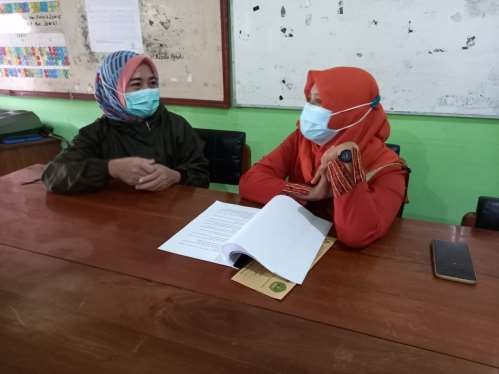 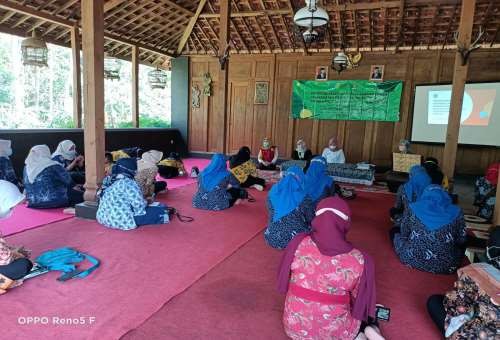 Penyuluhan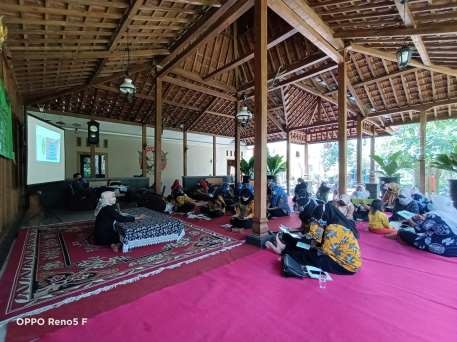 Pelatihan mengukur tekanan darah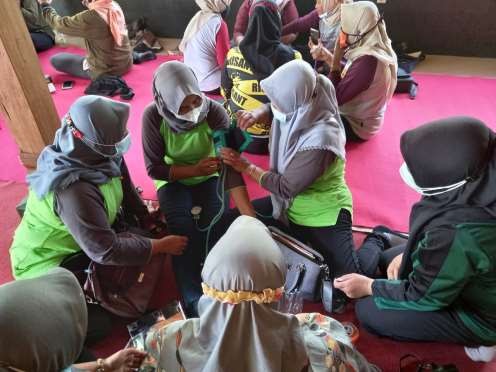 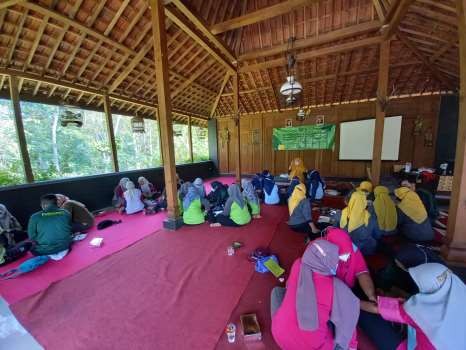 Pelatihan melakukan penyuluhan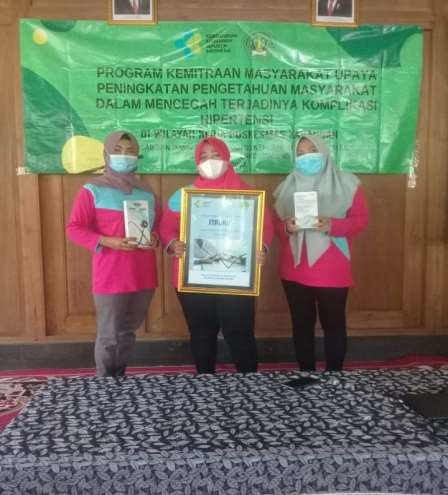 Senam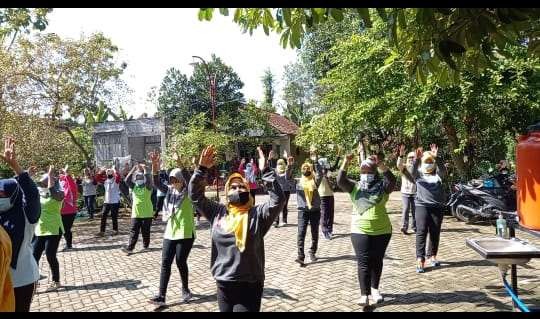 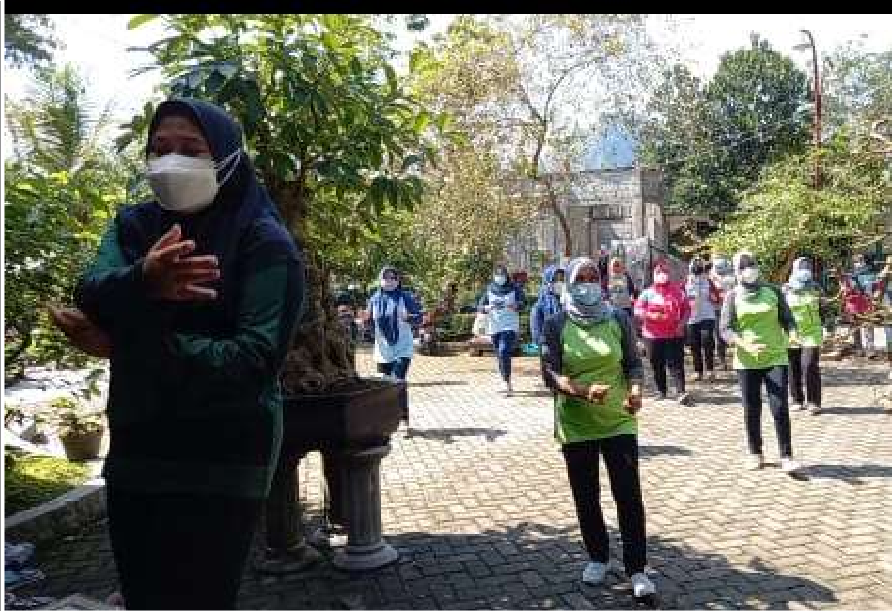 No.Jenis LuaranIndikatorCapaian1.Publikasi ilmiah di jurnal/prosidingSubmited2.Publikasi pada media masa (cetak/elektronik)Tidak ada3.Peningkatan omzet pada mitra yang bergerak dalambidan ekonomiTidak ada4.Peningkatan kuantitas dan kualitas produkTidak ada5.Peningkatan	pemahaman	dan	ketrampilanmasyarakatTidak ada6.Peningkatan	keterampilan/kesehatan	masyarakat(mitra masyarakat umum)Ada7.Jasa, model, rekayasa sosial, sistem, produk/barangTidak ada8.Hak kekayaan intelektual (paten, paten sederhana, hak cipta, merek dagang, rahasia dagang, desain produk industri, perlindungan varietas tanaman,perlindungan topografiAda9.Buku SakuDrafTanggalDeskripsiPenanggungJawabBulan April - Mei 2021Bulan April - Mei 2021Bulan April - Mei 20211 April 2021Melakukan koordinasi dengan Puskesmas Karangan (penanggung jawab kader)Tim Pengabmas7 April 2021Melakukan kegiatan sosialisasi terkait program pengabdian masyarakat kepada puskesmas dan desaTim PengabmasKarangan10 April 2021Pelaksanaan pre-test dilanjutkan dengan pengukuran tekanan darah dan penyuluhan 1 kepada para pesertaTim Pengabmas dan mahasiswa12 April 2021Penyuluhan kedua terkait dengan materi hipertensiTim Pengabmas dan mahasiswa28 Mei 2021Penyuluhan ketiga terkait dengan materi hipertensiTim Pengabmas dan mahasiswa29 Mei 2021Penyuluhan keempat terkait dengan materi hipertensiTim Pengabmas dan mahasiswaBulan Juni 2021Bulan Juni 2021Bulan Juni 20219 Juni 2021Kegiatan pelatihan 1 pengukuran tekanan darah untuk kaderTim Pengabmas dan mahasiswa10 Juni 2021Kegiatan pelatihan 2 latihan melakukan penyuluhan untuk kaderTim Pengabmas dan mahasiswaBulan September 2021Bulan September 2021Bulan September 20212 September 2021Kegiatan pelatihan 3 pengukuran tekanan darah untuk kaderTim Pengabmas dan mahasiswa4 September 2021Kegiatan post test dan evaluasi sekaligus penyerahan alat tensimeter kepada puskesmas dan kaderTim Pengabmas dan mahasiswa25 September2021Penyusunan Laporan Hasil Kegiatan PengabmasTim Pengabmas